На рынке корову старик продавал,Никто за корову цены не давал.Хоть многим была коровёнка нужна,Но, видно, не нравилась людям она.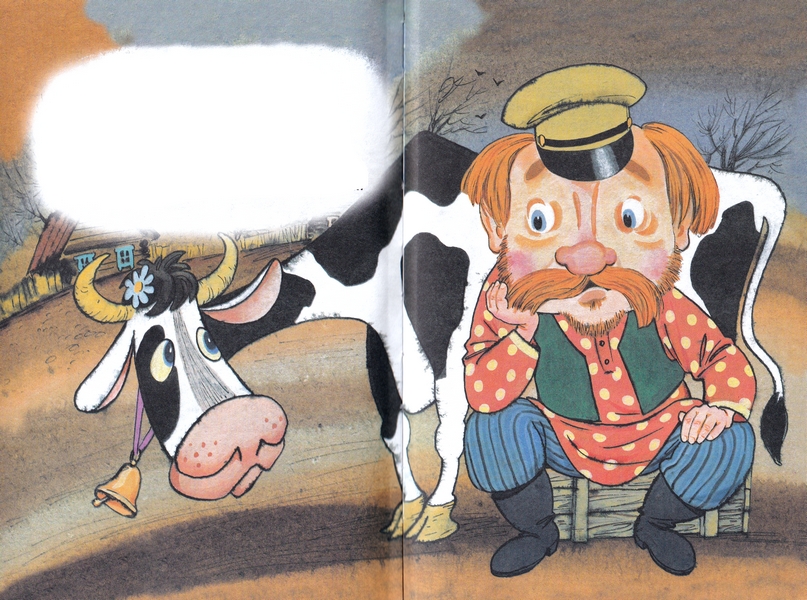 - Хозяин, продашь нам корову свою?- Продам. Я с утра с ней на рынке стою!- Не много ли просишь, старик, за неё?- Да где наживаться! Вернуть бы своё!- Уж больно твоя коровёнка худа!- Болеет, проклятая. Прямо беда!- А много ль корова даёт молока?- Да мы молока не видали пока...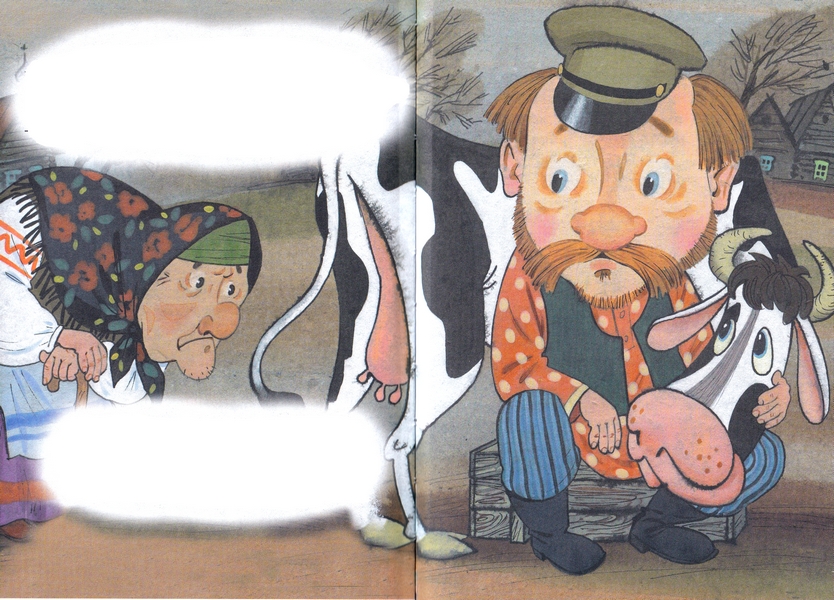 Весь день на базаре старик торговал,Никто за корову цены не давал.Один паренёк пожалел старика:- Папаша, рука у тебя нелегка!Я возле коровы твоей постою,Авось продадим мы скотину твою.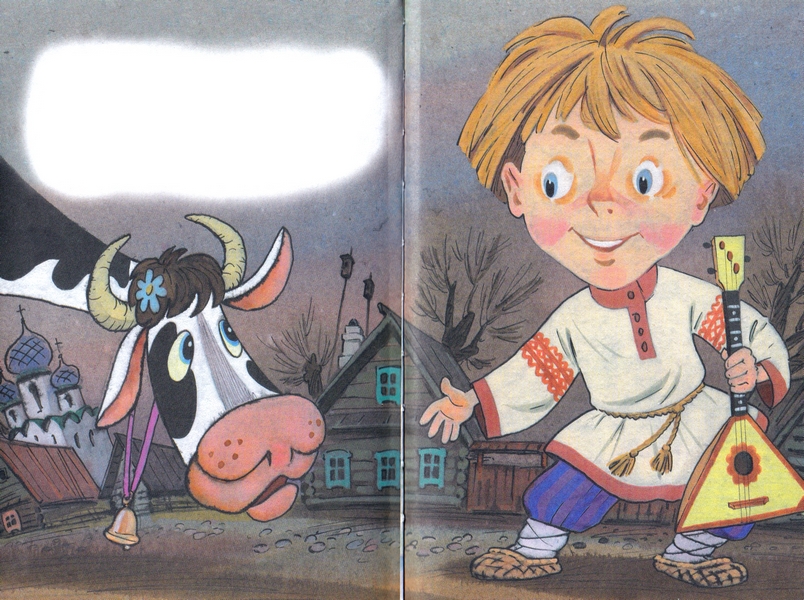 Идёт покупатель с тугим кошельком,И вот уж торгуется он с пареньком;- Корову продашь?- Покупай, коль богат.Корова, гляди, не корова, а клад!- Да так ли! Уж выглядит больно худой!- Не очень жирна, но хороший удой.- А много ль корова даёт молока?- Не выдоишь за день - устанет рука.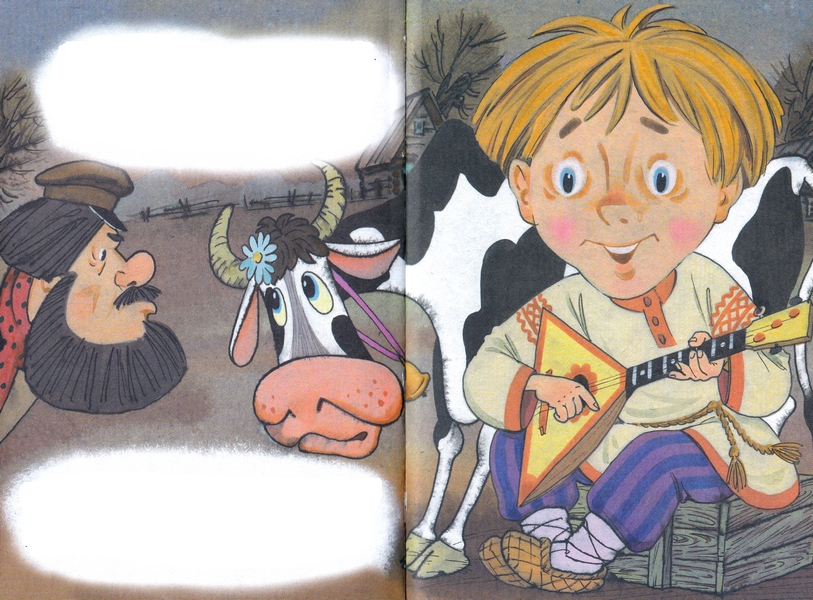 Старик посмотрел на корову свою:- Зачем я, Бурёнка, тебя продаю?Корову свою не продам никому -Такая скотина нужна самому!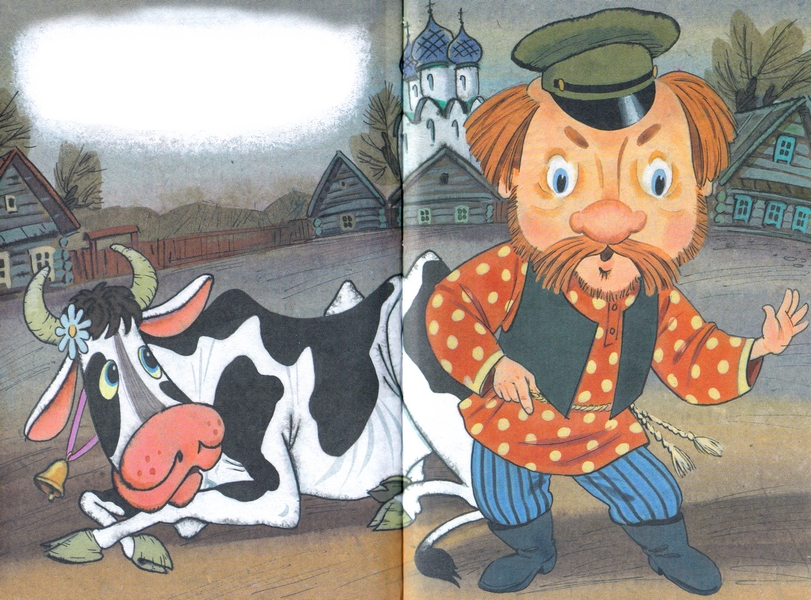 Иллюстрации: И.Глазов.